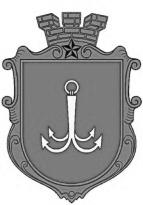                                           ОДЕСЬКА МІСЬКА РАДАПОСТІЙНА КОМІСІЯЗ ПИТАНЬ ПЛАНУВАННЯ, БЮДЖЕТУ І ФІНАНСІВ ________________№_________________на №______________від______________┌						┐ПОРЯДОК  ДЕННИЙзасідання комісії03.09.2021 рік              11-00              каб. 307    1. Розгляд коригувань бюджету Одеської міської територіальної громади на 2021 рік:1.1.  лист департаменту фінансів  № 04-14/247/1389 від 27.08.2021 року.2. Розгляд проєкту рішення «Про схвалення Прогнозу бюджету Одеської  міської територіальної громади на 2022-2024 роки» (https://www.omr.gov.ua/ua/acts/projects/committee/185596/)  та фінансово-економічне обґрунтування до нього (лист Департаменту фінансів                          № 05-16-541/1317 від 11.08.2021 року).3. Розгляд проєкту рішення  «Про надання згоди на придбання в комунальну власність Одеської міської територіальної громади квартир на виконання Міської цільової програми забезпечення житлом дітей-сиріт, дітей, позбавлених батьківського піклування, осіб із їх числа та багатодітних сімей, які виховують п’ятьох та більше дітей, на 2021-2022 роки» (лист Управління капітального будівництва № 02-05/939-04 від 16.08.2021 року).4.  Розгляд проєкту рішення «Про виділення Комунальному підприємству «Теплопостачання міста Одеси» коштів з бюджету  Одеської міської територіальної громади на 2021 рік у частині компенсації витрат на надання населенню та іншим групам споживачів м. Одеси послуг із централізованого опалення та постачання теплової енергії, що становлять загальний економічний інтерес» (лист Департаменту міського господарства Одеської міської ради  № 1047/вих. від 27.08.2021 року). 5. Розгляд  проєкту рішення «Про надання згоди Комунальному підприємству «Теплопостачання міста Одеси» на укладання з ТОВ «Газопостачальна компанія «Нафтогаз Трейдинг» Договору постачання природного газу на період з червня 2021 року до червня 2024 року» (лист Департаменту міського господарства Одеської міської ради № 1041/вих. від 26.08.2021 року). пл. Думська, 1, м. Одеса, 65026, Україна